Antrag auf Bonus für Betreuungskräfte im Rahmen der 24-Stunden-Betreuung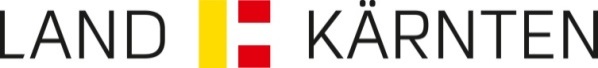 Allgemeine InformationAntrag auf Bonus für Betreuungskräfte im Rahmen der 24-Stunden-Betreuung, die ihren Turnus im Zeitraum der Pandemie (neuartiges Coronavirus) um zumindest 4 Wochen verlängert habenEmpfangsstelleAmt der Kärntner LandesregierungAbteilung 5 – Gesundheit und PflegeMießtaler Straße 19020 Klagenfurt am WörtherseeE-Mail: abt5.pflege@ktn.gv.atVollständig eingebrachte Anträge (auch einer allfälligen zweiten Betreuungskraft) werden bis 31.07.2020 (Ende Verlängerung Turnus) berücksichtigt. Das bedeutet, dass für die Auszahlung der Boni der Beginn des Turnus vor dem 30.06.2020 liegen und der verlängerte Turnus bis spätestens 31.07.2020 beendet sein muss.Die Fördervoraussetzungen Punkt 1 bis 3, für den Antrag auf Bonus für Betreuungskräfte im Rahmen der 24-Stunden-Betreuung, bleiben aufrecht. Vollständig eingebrachte Anträge sind jene, die alle erforderlichen Unterlagen, beinhalten:Nachweis des „normalen Turnus“ und dass der Turnus um zumindest 4 Wochen verlängert (d.h. die Betreuung durchgehend erfolgt ist) wurde (z.B. Honorarnoten, Darstellung des bisherigen Betreuungswechsels)Kopie des Betreuungs- bzw. WerkvertragesKopie der Bewilligung der 24-Stunden-Begtreuung, sofern die Förderung durch das Sozialministeriumservice gewährt wurde.Wird keine Förderung der 24-Stunden-Betreuung durch das Sozialministerium bezogen, ist zumindest Pflegestufe 3 erforderlich. Ein entsprechender Nachweis ist beizulegen.Achtung: Bitte überprüfen Sie Ihren angeführten IBAN (AT + 18 Ziffern!) und geben Sie eine E-Mail-Adresse einer Ansprechpartnerin eines Ansprechpartners bekannt. Des Weiteren ist darauf zu achten, dass der Antrag nur einmal (per E-Mail oder per Post) eingebracht wird!Anträge sind ausschließlich unter der E-Mail Adresse abt5.pflege@ktn.gv.at oder auf Postwege, unter der am Antrag angeführten Empfangsstelle, einzureichen.Aufgrund der Fülle der eingelangten Anträge ist mit einer Bearbeitungsdauer von ca. 6 Wochen zu rechnen. Bei nicht vollständig eingebrachten Anträgen kann sich die Bearbeitungszeit erheblich verzögern.BetreuungskraftAnrede *		        Frau		 HerrVorname *	 	      _________________________________________________________Familienname * 	      _________________________________________________________Sozialversicherungs-Nr. (10-stellig) * ______________________________________________Straße *	     _______________________________________________________________Hausnummer * _________________   Stiege _________________   Tür __________________Postleitzahl *	    ____________      Ort *  ____________________________________________Telefonnummer *	 ____________________________________________________________E-Mail *	 _________________________________________________________________Die Anweisung des Bonus erfolgt ausschließlich auf ein Konto der betreuten Person. Die betreute Person ist verpflichtet, den Bonus an die Betreuungskraft weiterzugeben.Betreute PersonAnrede *		        Frau		 HerrVorname *	 	      _________________________________________________________Familienname * 	      _________________________________________________________öst. Sozialversicherungs-Nr. (10-stellig) * ___________________________________________Straße *	     _______________________________________________________________Hausnummer * _________________   Stiege _________________   Tür __________________Postleitzahl *	    ____________      Ort *  ____________________________________________Telefonnummer *	 ____________________________________________________________E-Mail *	 _________________________________________________________________IBAN *    AT_ _  _ _ _ _  _ _ _ _  _ _ _ _  _ _ _ _Die Anweisung des Bonus erfolgt ausschließlich auf ein Konto der betreuten Person. Die betreute Person ist verpflichtet, den Bonus an die Betreuungskraft weiterzugeben.Förderung der 24-Stunden-BetreuungErhält die betreute Person eine Förderung der 24-Stunden-Betreuung?  nein         jawenn nein,warum erhält die betreute Person keine Förderung * __________________________________ ____________________________________________________________________________ ________________________________________________________________________________________________________________________________________________________ wenn ja,Förderkennzeichen (Sozialministeriumservice) * _____________________________TurnusDauer des „normalen Turnus“	von * ___________________	bis * ___________________ Dauer des verlängerten Turnus	von * ___________________	bis * ___________________ Voraussetzungen, Erklärungen und VerpflichtungenDie betreute Person muss ihren tatsächlichen Hauptwohnsitz in Kärnten haben.Die betreute Person muss eine Förderung der 24-Stunden-Betreuung vom Sozialministeriumservice beziehen. Sollte die betreute Person aufgrund der Höhe ihres Einkommens keine Förderung der 24-Stunden-Betreuung beziehen, ist der Bonus möglich, sofern die übrigen Voraussetzungen für eine Förderung der 24-Stunden-Betreuung vorliegen.Die Antragstellung kann bis 31.12.2020 erfolgen, Voraussetzungen für die Bewilligung des Betreuungsbonus ist, dass der Beginn des Turnus vor dem 30.06.2020 liegen und der verlängerte Turnus bis spätestens 31.07.2020 beendet sein muss.Der „normale Turnus“ ergibt sich aus dem Werkvertrag bzw. bei laufenden Wechsel der Betreuungskräfte aus der bisherigen Dauer des Turnus. Kann der „normale Turnus“ nicht ermittelt werden (z.B. neue Betreuungskräfte) ist von einer Dauer von 2 Wochen auszugehen.Der Bonus in Höhe von EUR 500,00 wird einmalig der betreuten Person pro Betreuungskraft gewährt. Für denselben Zeitraum ist nur eine Förderung möglich.Die betreute Person muss den Bonus in der Höhe von EUR 500,00 unmittelbar nach Erhalt ungekürzt an die Betreuungskraft weitergeben. Dies ist der Abteilung 5 – Gesundheit und Pflege mittels vorgefertigtem Formular innerhalb von 14 Tagen nach Erhalt des Bewilligungsschreibens zu bestätigen. Die betreute Person und die Betreuungskraft nehmen zur Kenntnis, dass der Bonus nur unter den vorstehend genannten Bedingungen gewährt wird und auf den Bonus kein Rechtsanspruch besteht.Die betreute Person und die Betreuungskraft verpflichten sich, den Bonus zurückzuzahlen, wenn wesentliche Umstände verschwiegen oder unwahre Angaben gemacht wurden oder wenn die Voraussetzungen nicht erfüllt wurden. Dies gilt auch rückwirkend.Die betreute Person und die Betreuungskraft erklären hiermit verbindlich, dass die Angaben wahr und vollständig sind.Notwendige BeilagenNachweis des „normalen Turnus“ und dass der Turnus um zumindest 4 Wochen verlängert (d.h. die Betreuung durchgehend erfolgt ist) wurde (z.B. Honorarnoten, Darstellung des bisherigen Betreuungswechsels)Kopie des Betreuungs- bzw. Werkvertrages Kopie der Bewilligung der 24-Stunden-Betreuung, sofern die Förderung durch das Sozialministeriumservice gewährt wurdeHinweiseDer Bonus wird aufgrund des Beschlusses der Kärntner Landesregierung vom 21.04.2020 abgewickelt. Sollte der Bonus zu Unrecht bezogen worden sein, ist dieser zurückzuerstatten.Zustimmung Der elektronischen Kommunikation per E-Mail wird zugestimmt.Allgemeine HinweiseDatenschutz – Information Datenverarbeitung im Rahmen der Auszahlung des 24-Stunden-Betreuungsbonus Gemäß Art. 13 der Datenschutz-Grundverordnung möchten wir Sie informieren, dass die von Ihnen bekannt gegebenen personenbezogenen Daten (elektronisch) verarbeitet werden.Das Amt der Kärntner Landesregierung verarbeitet im Rahmen der Auszahlung des 24-Stunden-Betreungsbonus•	personenbezogene Daten: Name, Geburtsdatum und Adresse, Telefonnummer, E-Mail, Sozialversicherungsnummer, BankverbindungDiese Daten sind für die Auszahlung des 24-Stunden-Betreungsbonus erforderlich und werden ausschließlich für diesen Zweck verwendet. Ihre Daten werden nicht an Dritte weitergegeben. Die Erhebung und Verarbeitung erfolgt gemäß Artikel 44 des 2. COVID-19-Gesetzes, BGBl I Nr. 16 /2020, in Verbindung mit dem Pflegefondsgesetz zur Bewältigung der COVID-19 Krisensituation.Nach einem Ablauf von sieben Jahren ab der Auszahlung werden diese Daten gelöscht.Ihnen stehen hinsichtlich Ihrer bei uns gespeicherten Daten grundsätzlich die Rechte auf Auskunft, Berichtigung, Löschung, Einschränkung, Datenübertragbarkeit, Widerruf und Widerspruch zu. Für die Wahrnehmung Ihrer Rechte stehen ihnen das Amt der Kärntner Landesregierung, Abteilung 5 – Gesundheit und Pflege, Unterabteilung Pflegewesen. Tel: 0505360Mail: abt5.pflege@ktn.gv.atMießtaler Straße 19020 Klagenfurtsowie der Datenschutzbeauftragte des Landes KärntenAmt der Kärntner LandesregierungAbteilung 1 – Landesamtsdirektion Datenschutzbeauftragter Arnulfplatz 1 9021 KlagenfurtTelefon: (+43) 050 5360E-Mail: datenschutzbeauftragter@ktn.gv.atzur Verfügung.Sofern Sie der Auffassung sind, dass die Verarbeitung Ihrer Daten gegen das Datenschutzrecht verstößt oder Ihre datenschutzrechtlichen Ansprüche sonst in einer Weise verletzt worden sind, haben Sie ferner die Möglichkeit, Beschwerde bei der Datenschutzbehörde zu erheben.ÜbermittlungBitte übermitteln Sie das ausgefüllte Formular dann am Postwege oder per E-Mail an abt5.pflege@ktn.gv.at.
Unterschrift der betreuten Person__________________________Datum, Unterschrift der betreuten Person (bzw. der Erwachsenenvertretung)Unterschrift der BetreuungskraftIch bestätige als Betreuungskraft, dass für mich noch kein Bonus beantragt bzw. gewährt wurde.__________________________Datum, Unterschrift der Betreuungskraft